Underwater Creatures and Habitats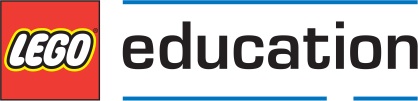 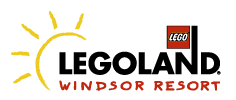 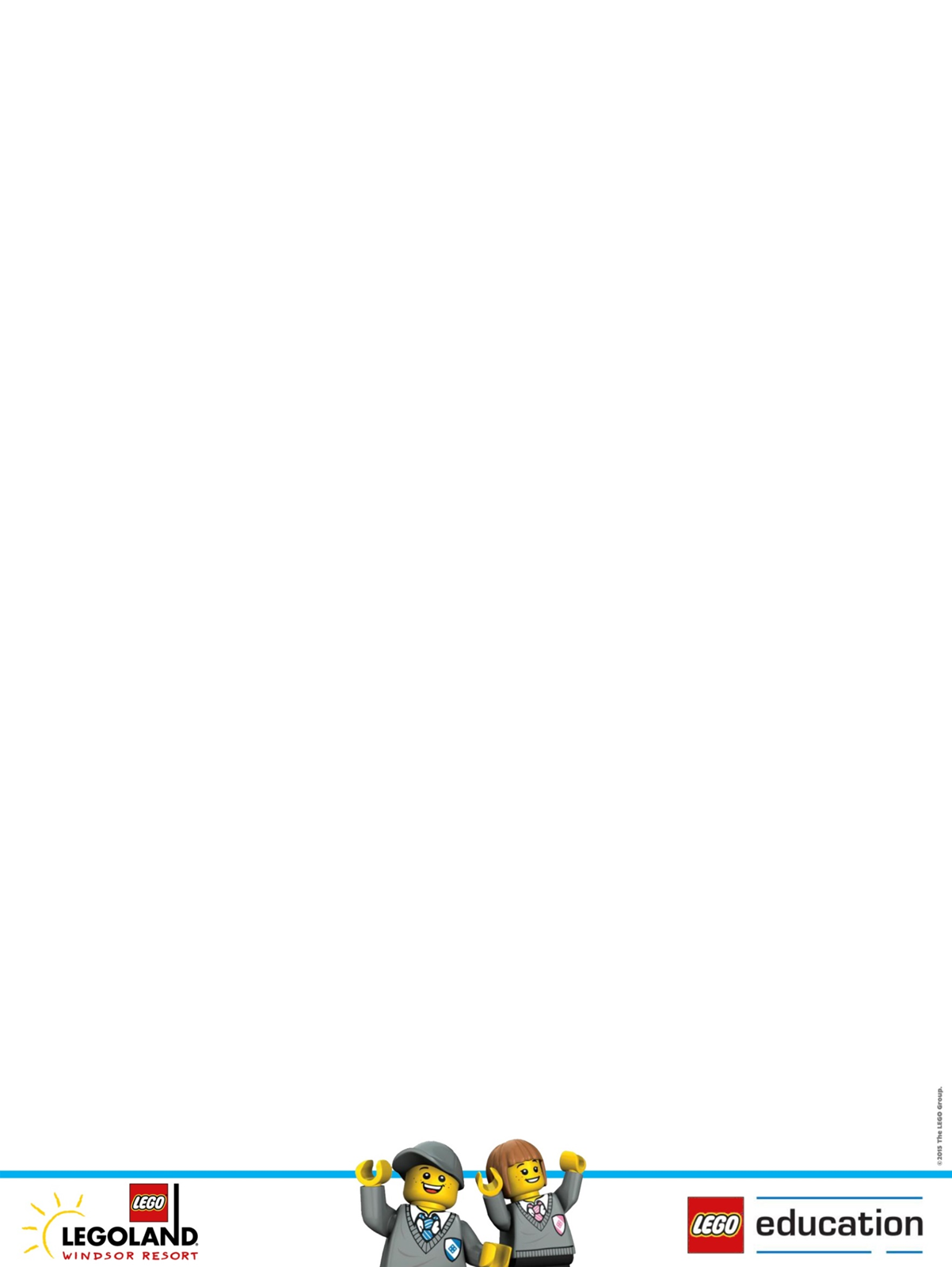 WorkshopUnderwater Creatures and HabitatsRecommended Year Groups2-5SubjectScienceCourse DescriptionStudents will learn about the characteristics of underwater creatures and their habitats.  They will build their own Sea Underwater Creature, identifying and ensuring that their chosen design best fits its habitat.  This workshop fits perfect with LEGO® Deep Sea Adventure!Duration45 MinutesEquipmentLEGO® BricksCapacity30 studentsLesson Aims and ObjectivesIdentify that most living things live in habitats to which they are suited and describe how different habitats provide for the basic needs of different kinds of animals and how they depend on each other.Identify and name a variety of animals in their habitats.Identify how animals are adapted to suit their environment in different ways and that adaptation may lead to evolution.